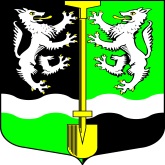 АДМИНИСТРАЦИЯМУНИЦИПАЛЬНОГО ОБРАЗОВАНИЯСЕЛИВАНОВСКОЕ СЕЛЬСКОЕ ПОСЕЛЕНИЕ ВОЛХОВСКОГО МУНИЦИПАЛЬНОГО РАЙОНАЛЕНИНГРАДСКОЙ ОБЛАСТИ        ПОСТАНОВЛЕНИЕот 10 июля 2020 года 	     № 76О внесении изменений и дополнений в Постановление № 120 от 23.12.2014 года «О внесении изменений и дополнений в Постановление № 17 от 10.06.2010 года «Об утверждении Положения и состава  жилищной комиссии администрации МО Селивановское сельское поселение Волховского муниципального района Ленинградской области»В соответствии  с Жилищным законодательством Российской Федерации, на основании Федерального Закона от 06.10.2003 года № 131 – ФЗ «Об общих принципах организации местного самоуправления в Российской Федерации», Устава муниципального образования Селивановское сельское поселение, администрация муниципального образования Селивановское сельское поселение Волховского муниципального района Ленинградской области, ПОСТАНОВЛЯЕТ:1.Внести изменения в постановление № 120 от 23.12.2014 года, приложение № 2 «Состав жилищной комиссии» читать в новой редакции.2.Настоящее постановление подлежит официальному опубликованию в газете «Волховские огни» и размещению на официальном сайте администрации МО Селивановское сельское поселение в сети «Интернет».3.Контроль за исполнением настоящего постановления оставляю за собой.Глава администрацииМО Селивановское сельское поселение                                        М.Ф.ПетроваПриложение  № 2                                                                        к постановлению администрации                                                                 МО Селивановское сельское поселение                                                                 Волховского  муниципального  района                                                                 Ленинградской области                                                                  от «10»июля 2020 года № 76Состав жилищной комиссии                                                                                                                                                                                                                                             администрации МО Селивановское сельское поселениеПредседатель   жилищной комиссии:Петрова Марина Федоровна - глава администрацииСекретарь жилищной комиссии:    Никитичева Антонина Витальевна - специалист по общим вопросам МСУЧлены жилищной комиссии:1.Софилканич Артур Иванович – специалист администрации по благоустройству, ЖКХ, ГО и ЧС2.Калмыкова Елена Николаевна – специалист администрации по имущественным отношениям и ПС3.Петров Николай Иванович – глава муниципального образования Селивановское сельское поселение4.Ковтуненко Татьяна Анатольевна – депутат Совета депутатов МО Селивановское СП5.Чулюков Николай Константинович – депутатов Совета депутатов МО Селивановское СП 